Zaterdag 27 april 2024 - GESLOTENZondag 28 april 2024
08.00-10.00 Banenzwemmen (W)
10.00-12.00 Familiezwemmen (D + W)
12.00-14.30 Recreatief zwemmen (D + W)
14.30-15.30 Oefenuurtje (D + W)Maandag 29 april 2024 	
07.00-14.00 Banenzwemmen daluren (D + W)
09.00-09.30 AquaFit Senioren (D)
09.30-10.00 AquaFit Senioren (D)
10.45-11.30 AquaRobic (D)
10.45-11.30 AquaJoggen (W)
15.15-18.30 Zwemles
19.00-19.30 FloatFit BALANCE (online reserveren)
19.30-20.00 FloatFit HIIT (online reserveren)
20.00-22.00 Banenzwemmen (D)
21.15-22.00 Banenzwemmen (W)Dinsdag 30 april 2024 	
07.00-13.00 Banenzwemmen daluren (D)
07.00-15.00 Banenzwemmen daluren (W)
15.15-19.00 Zwemles
18.15-19.00 AquaRobic (D)
19.00-19.45 AquaRobic (D)
19.45-20.30 AquaBootcamp (D)
20.00-20.45 AquaJoggen (W)
20.00-22.00 Banenzwemmen (W)
20.30-22.00 Banenzwemmen (D)Woensdag 1 mei 2024 	
07.00-13.00 Banenzwemmen daluren (D + W)
09.00-09.30 B&P zwemmen 8wk – 1,5 jaar (D)
09.30-10.00 B&P zwemmen 1,5-2,5 jaar (D)
10.00-10.30 B&P zwemmen 2,5-4 jaar (D)
10.45-11.30 Zwangerschapszwemmen (D)
10.45-11.30 AquaBootcamp (W)13.00-17.00 Recreatief zwemmen (D + W) 17.30-18.15 Zwemles Volwassenen
17.30-18.15 Zwemles
18.15-19.00 Zeemeerminzwemmen
19.15-20.00 Zeemeerminzwemmen
20.00-22.00 Banenzwemmen (D)
21.15-22.00 Banenzwemmen (W)D = Doelgroepenbad - W = Wedstrijdbad


Donderdag 2 mei 2024
07.00-15.00 Banenzwemmen daluren (W)
07.00-13.00 Banenzwemmen daluren (D)
09.00-09.30 B&P zwemmen 8wk – 1,5 jaar (D)
09.30-10.00 B&P zwemmen 1,5-2,5 jaar (D)
10.00-10.30 B&P zwemmen 2,5-4 jaar (D)
10.45-11.30 AquaJoggen (W)
14.30-19.00 Zwemles
19.00-19.45 Zwangerschapszwemmen (D)
19.45-20.30 AquaJoggen (D)
20.00-20.45 AquaTrim (W)
20.00-22.00 Banenzwemmen (W)
20.30-22.00 Banenzwemmen (D)Vrijdag 3 mei 2024
07.00-13.00 Banenzwemmen daluren (D + W)
09.00-09.30 AquaFit Senioren (D)
09.30-10.00 AquaFit Senioren (D)
10.00-10.30 B&P zwemmen 8wk-1,5 jaar (D)
10.30-11.00 B&P zwemmen 1,5-2,5 jaar (D)
11.00-11.30 B&P zwemmen 2,5-4 jaar (D)
13.00-19.00 ZwemlesZaterdag 4 mei 2024
08.00-12.00 Zwemles
12.30-14.00 Banenzwemmen (D + W)Zondag 5 mei 2024
08.00-10.00 Banenzwemmen (W)
09.00-09.30 B&P zwemmen 8wk-2,5 jaar (D)
09.30-10.00 B&P zwemmen 2,5-4 jaar (D)
10.00-12.00 Familiezwemmen (D + W)
12.00-14.30 Recreatief zwemmen (D + W)
14.45-16.45 Dameszwemmen (D + W)

COMBIDEAL – ZWEMMEN + FRIET €8,50 p.p.
Woensdag 1 mei 2024: 13.00-17.00 uur
Koop vandaag voor €8,50 p.p. een kaartje en ontvang hierbij 1x Ranja, 1x Puntzak Friet + saus (mayonaise, curry of ketchup) 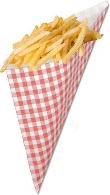 Ook losse entreetickets, zonder combideal verkrijgbaar.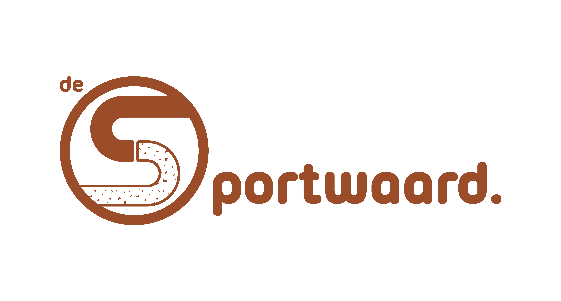 